Hitre kremne rezine Čas priprave: 30 minutZahtevnost: lahka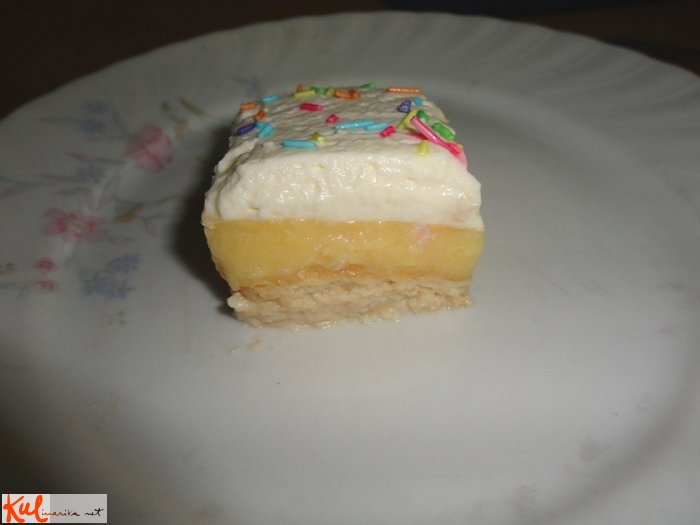 Sestavine1 l mleka2 jajci2 vanilijeva sladkorja2 vanilijeva pudinga4 žlice sladkorja3 žlice ostre moke200 g Albert keksovmleko za namakanje Albert keksov500 g sladke smetane za stepanjemrvice ali kakav za posip (po želji)PostopekV hladno mleko dobro zmešamo puding, vanili sladkor, jajci, moko in sladkor. Nato pristavimo na štedilnik in ob kuhanju ves čas mešamo. Kuha se tako dolgo, da je masa gosta – to traja okoli deset minut. Nato ohladimo.Pripravimo pekač velikosti 20x36 cm. Na pekač zložimo Albert kekse, tako da prekrijemo dno pekača ter jih namočimo z mlekom. Ko je masa povsem ohlajena, jo namažemo po namočenih piškotih. Dobro stepemo sladko smetano in jo namažemo po vrhu. Pecivo lahko okrasimo s kakavom ali pisanimi mrvicami. Nato ga za nekaj časa postavimo v hladilnik, da se dobro ohladi. 